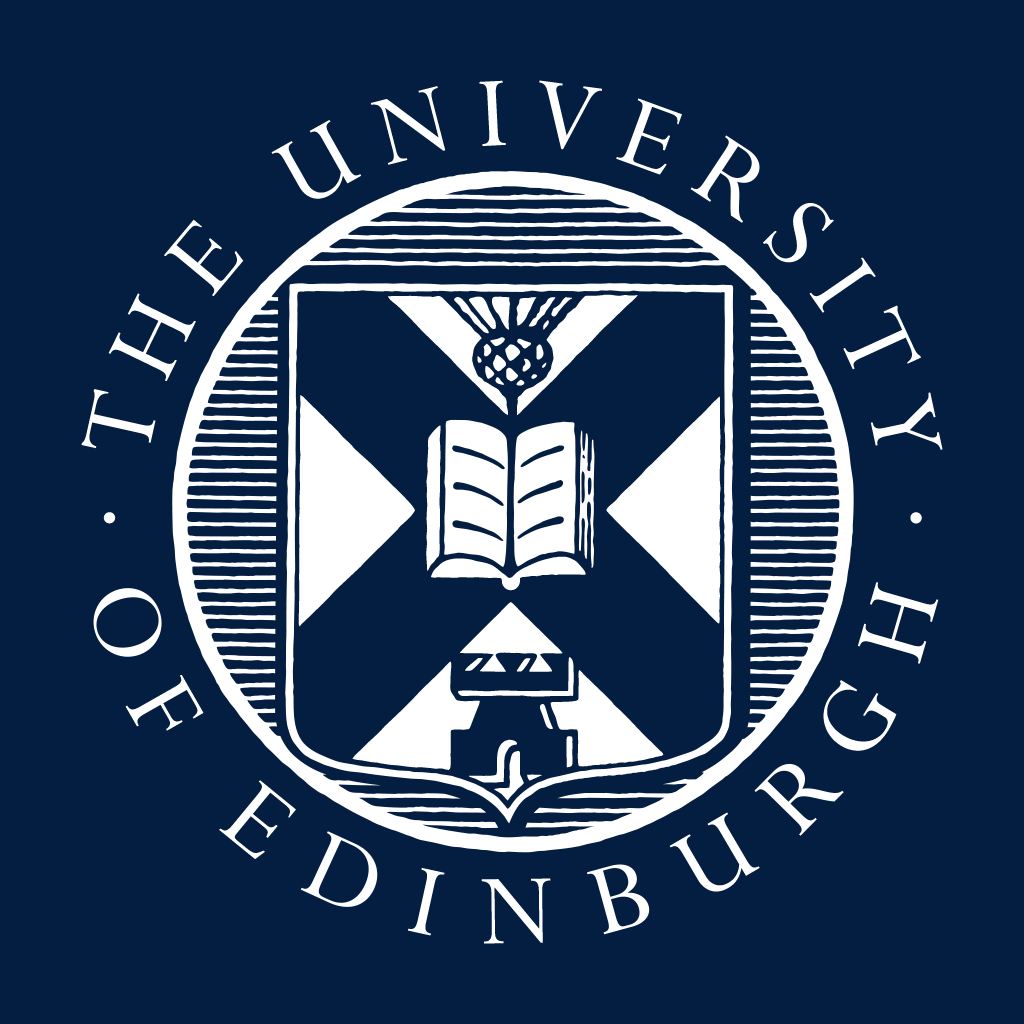 GuidanceGuidanceGuidanceGuidanceOnce completed, please pass to your Head of School or his/her nominee for endorsement. Your Head of School should approve and email the form to your local HR Team.You no longer need to physically sign HR forms as long as you submit them via email from your University of Edinburgh email account. Please refer to the HR A-Z Forms Page for more information.  If you require this document in an alternative format please contact HR via email humanresources@ed.ac.uk or by telephone on 0131 650 8127. https://www.ed.ac.uk/information-services/help-consultancy/accessibility/creating-materials/altformatintroOnce completed, please pass to your Head of School or his/her nominee for endorsement. Your Head of School should approve and email the form to your local HR Team.You no longer need to physically sign HR forms as long as you submit them via email from your University of Edinburgh email account. Please refer to the HR A-Z Forms Page for more information.  If you require this document in an alternative format please contact HR via email humanresources@ed.ac.uk or by telephone on 0131 650 8127. https://www.ed.ac.uk/information-services/help-consultancy/accessibility/creating-materials/altformatintroOnce completed, please pass to your Head of School or his/her nominee for endorsement. Your Head of School should approve and email the form to your local HR Team.You no longer need to physically sign HR forms as long as you submit them via email from your University of Edinburgh email account. Please refer to the HR A-Z Forms Page for more information.  If you require this document in an alternative format please contact HR via email humanresources@ed.ac.uk or by telephone on 0131 650 8127. https://www.ed.ac.uk/information-services/help-consultancy/accessibility/creating-materials/altformatintroOnce completed, please pass to your Head of School or his/her nominee for endorsement. Your Head of School should approve and email the form to your local HR Team.You no longer need to physically sign HR forms as long as you submit them via email from your University of Edinburgh email account. Please refer to the HR A-Z Forms Page for more information.  If you require this document in an alternative format please contact HR via email humanresources@ed.ac.uk or by telephone on 0131 650 8127. https://www.ed.ac.uk/information-services/help-consultancy/accessibility/creating-materials/altformatintroSection 1: Employee’s detailsSection 1: Employee’s detailsSection 1: Employee’s detailsSection 1: Employee’s detailsEmployee Name:Employee Number:Department/School:College/ Professional Services Group:Current Grade:Contracted Hours:Length of Service in Current Role:Current Job Title:Proposed Job Title:Total % of Time Spent on:Teaching              %Research           %Leadership Management              %If time spent on Teaching, Research, Leadership and Management has not been typical of a standard year, please provide details below. You may wish to reference any special circumstances to be taken into account:      If time spent on Teaching, Research, Leadership and Management has not been typical of a standard year, please provide details below. You may wish to reference any special circumstances to be taken into account:      If time spent on Teaching, Research, Leadership and Management has not been typical of a standard year, please provide details below. You may wish to reference any special circumstances to be taken into account:      If time spent on Teaching, Research, Leadership and Management has not been typical of a standard year, please provide details below. You may wish to reference any special circumstances to be taken into account:      Area of activity (T, R, L&M, as aboveEvidence of representative work activitiesEvidence of representative work activitiesInsert reference to relevant profile paragraphsSection 2: Employee’s DeclarationSection 2: Employee’s DeclarationSection 2: Employee’s DeclarationSection 2: Employee’s DeclarationI confirm that the information above is accurate in relation to my job. I confirm that the information above is accurate in relation to my job. I confirm that the information above is accurate in relation to my job. I confirm that the information above is accurate in relation to my job. Signature of applicant:  	Signature of applicant:  	Date (dd/mm/yyyy):      Date (dd/mm/yyyy):      To the applicant’s Head of School or Head of School’s nominee:  To the applicant’s Head of School or Head of School’s nominee:  Please complete the section below as soon as possible and within no more than a week of receipt of this form, and then submit it electronically to the College HR Co ordinator. Ensure the original copy is retained in your local files.  The Head of School is expected to complete the tick box section and provide a full statement below prior to submission to local HR.Please complete the section below as soon as possible and within no more than a week of receipt of this form, and then submit it electronically to the College HR Co ordinator. Ensure the original copy is retained in your local files.  The Head of School is expected to complete the tick box section and provide a full statement below prior to submission to local HR. I support the application and believe the applicant matches the Grade 8 academic grade profile. My comments on the merits of the case are detailed below. I support the application and believe the applicant matches the Grade 8 academic grade profile. My comments on the merits of the case are detailed below.OrOr I do not support the application to Grade 8 and my comments on the case are detailed below. I do not support the application to Grade 8 and my comments on the case are detailed below.Head of School comments:Head of School comments:Please tick the appropriate box below if the promotion is based on one of the following:A   A balanced portfolio of UG and PG-taught teaching, research (including MSc/PhD           supervision) and leadership/managementB   Predominantly on UG and PG-taught teaching or on UG and PG- taught teaching and leadership/managementC   Predominantly on research (including MSc/PhD supervision) or research (including MSc/PhD supervision) and leadership/management D   Other – please specifyPlease tick the appropriate box below if the promotion is based on one of the following:A   A balanced portfolio of UG and PG-taught teaching, research (including MSc/PhD           supervision) and leadership/managementB   Predominantly on UG and PG-taught teaching or on UG and PG- taught teaching and leadership/managementC   Predominantly on research (including MSc/PhD supervision) or research (including MSc/PhD supervision) and leadership/management D   Other – please specifySignature: 	Date (dd/mm/yyyy):      Additional Information:Grade 8 Reference MaterialPlease refer to the role profile summary for Grade 8 which can be found at: https://www.ed.ac.uk/files/atoms/files/grade-profiles_updated_august_2018_v.6.pdfPlease note that it is not expected that individuals will undertake activities relevant to all of the paragraphs in the profiles.Please provide examples of the work that you undertake in each area of activity (Teaching (including MOOCs/online learning), Research, Leadership & Management) since you were appointed/last promoted and reference the relevant paragraphs from the role profiles in the right hand column.Evidence of representative work activities should show how you meet that particular criterion, including timeframes or dates, where possible.If time spent on Teaching, Research and Leadership & Management over the past year has been typical of a standard year, please indicate the percentage of time (expressed as a percentage of a year’s work as entered into TAS) that you spent on each of these activities.  If the past year’s percentage breakdown is atypical, please provide an approximate percentage averaged from TAS returns over the past 3-5 years and provide an explanatory note in the box provided e.g. past year included sabbatical/maternity leave.Section 1 should not exceed 4 pages.  This guidance can be deleted from the form prior to submission.Teaching (Paragraphs 8.2.1 to 8.2.9) Note that for a more teaching-focussed role evidence against paragraphs 8.2.8 to 8.2.9 is normally required.Research (Paragraphs 8.2.10 to 8.2.19) Note that for a more research-focussed role evidence against paragraphs 8.2.17 to 8.2.19 is normally required.Leadership and Management (Paragraphs 8.2.20 to 8.2.25)